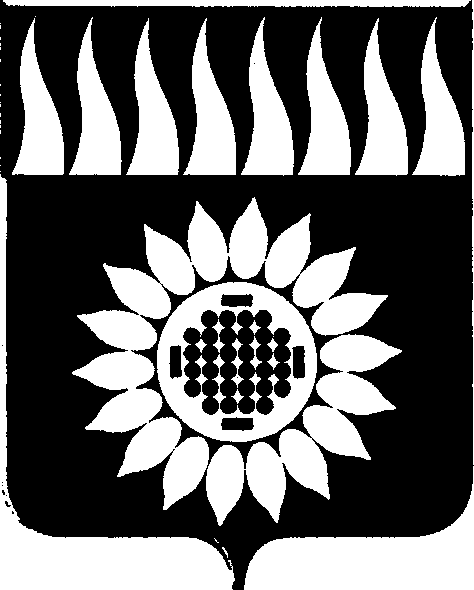 ГОРОДСКОЙ ОКРУГ ЗАРЕЧНЫЙД У М Ашестой  созыв____________________________________________________________ ДВАДЦАТОЕ ОЧЕРЕДНОЕ ЗАСЕДАНИЕР Е Ш Е Н И Е 28.09.2017 г. № 124-РО внесение изменений в решение Думы городского округа Заречный от 07.07.2011 г. № 73-Р «Об утверждении правил содержания мест погребения и порядка деятельности общественных кладбищ на территории городского округа Заречный»  В соответствии с Федеральным законом от 12.01.1996 № 8-ФЗ «О погребении и похоронном деле», Федеральным законом от 06.10.2003 № 131-ФЗ «Об общих принципах организации местного самоуправления в Российской Федерации», постановлением Правительства Свердловской области от 14.12.2012 № 1439-ПП «Об утверждении порядка предоставления участков земли на общественных кладбищах, расположенных на территории Свердловской области, для создания семейных (родовых) захоронений», на основании ст.ст. 25, 45 Устава городского округа Заречный Дума решила:1. Внести в Правила содержания мест погребения и порядок деятельности общественных кладбищ на территории городского округа Заречный, утвержденные решением Думы городского округа Заречный от 07.07.2011 г. № 73-Р, следующие изменения:1.1. Раздел 2 дополнить пунктом 2.4. следующего содержания: «2.4. Определение общественных кладбищ (участков кладбищ) для создания семейных (родовых) захоронений, подготовка и утверждение тарифов резервирования мест для создания семейных (родовых) захоронений в зависимости от их размера и места расположения осуществляется администрацией городского округа Заречный».2. Опубликовать настоящее решение в установленном порядке.Председатель Думы городского округа                     		В.Н. БоярскихГлава городского округа                                                         	А.В. Захарцев